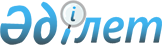 О внесении изменений в постановление акимата города Жанаозен от 6 мая 2021 года № 237 "Об определении и утверждении мест размещения нестационарных торговых объектов на территории города Жанаозен"Постановление акимата города Жанаозен Мангистауской области от 14 февраля 2024 года № 77. Зарегистрировано Департаментом юстиции Мангистауской области 16 февраля 2024 года № 4671-12
       Акимат города Жанаозен ПОСТАНОВЛЯЕТ:
      1. Внести в постановление акимата города Жанаозен от 6 мая 2021 года №237 "Об определении и утверждении мест размещения нестационарных торговых объектов на территории города Жанаозен" (зарегистрировано в Реестре государственной регистрации нормативных правовых актов под №4529) следующие изменения:
      преамбулу указанного постановления изложить в новой редакции:
      "В соответствии с подпунктом 4-2) пункта 1 статьи 31 Закона Республики Казахстан "О местном государственном управлении и самоуправлении в Республике Казахстан", пунктом 50-1 Правил внутренней торговли, утвержденных приказом исполняющего обязанности Министра национальной экономики Республики Казахстан от 27 марта 2015 года № 264 "Об утверждении Правил внутренней торговли" (зарегистрирован в Реестре государственной регистрации нормативных правовых актов под № 11148), акимат города Жанаозен ПОСТАНОВЛЯЕТ:";
      в приложении 1 к указанному постановлению:
      строку, порядковый номер 24 на казахском языке изложить в новой редакции, текст на русском языке не меняется;
      строку, порядковый номер 33 на казахском языке изложить в новой редакции, текст на русском языке не меняется.
      2. Контроль за исполнением настоящего постановления возложить на курирующего заместителя акима города Жанаозен.
      3. Настоящее постановление вводится в действие по истечении десяти календарных дней после дня его первого официального опубликования.
					© 2012. РГП на ПХВ «Институт законодательства и правовой информации Республики Казахстан» Министерства юстиции Республики Казахстан
				
      аким города Жанаозен

Ж. Қайнарбаев
